Go to https://waddell.netxinvestor.com/web/waddell/login Enter your User ID into the Login field; DO NOT use the Register link. Your User ID should have been selected during your account opening process. If you do not recall your User ID, please give us a call. 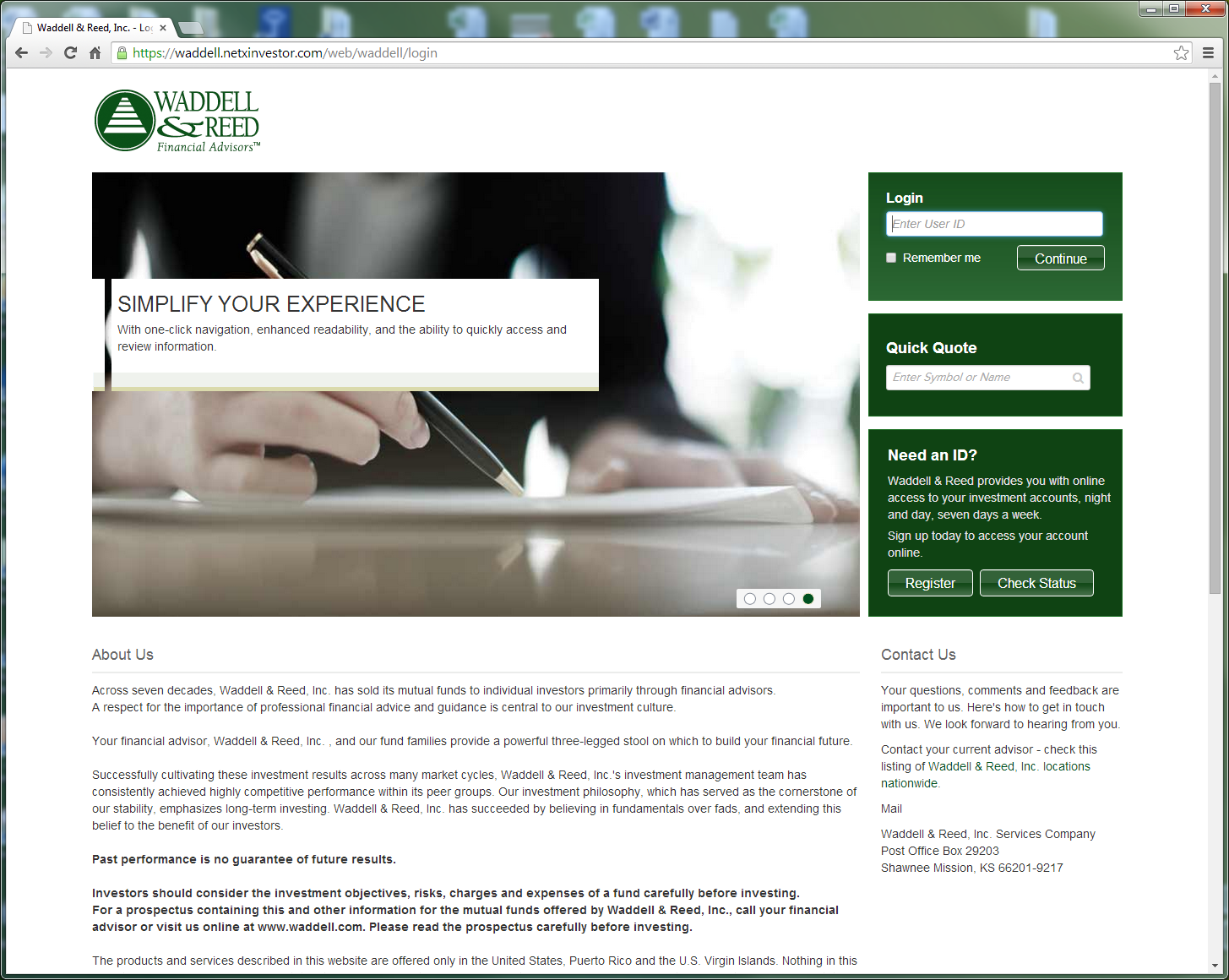 You will then be prompted to enter your password.  The first time you log in, your password will default to wa followed by your birthday (MMDDYY).  Example: wa010115You will then be asked to change your password.  This will be your password going forward.  It must be 8 characters long and no more than 12.  It must have 1 letter and 1 number, cannot contain special characters and cannot be things such as your name or User ID. 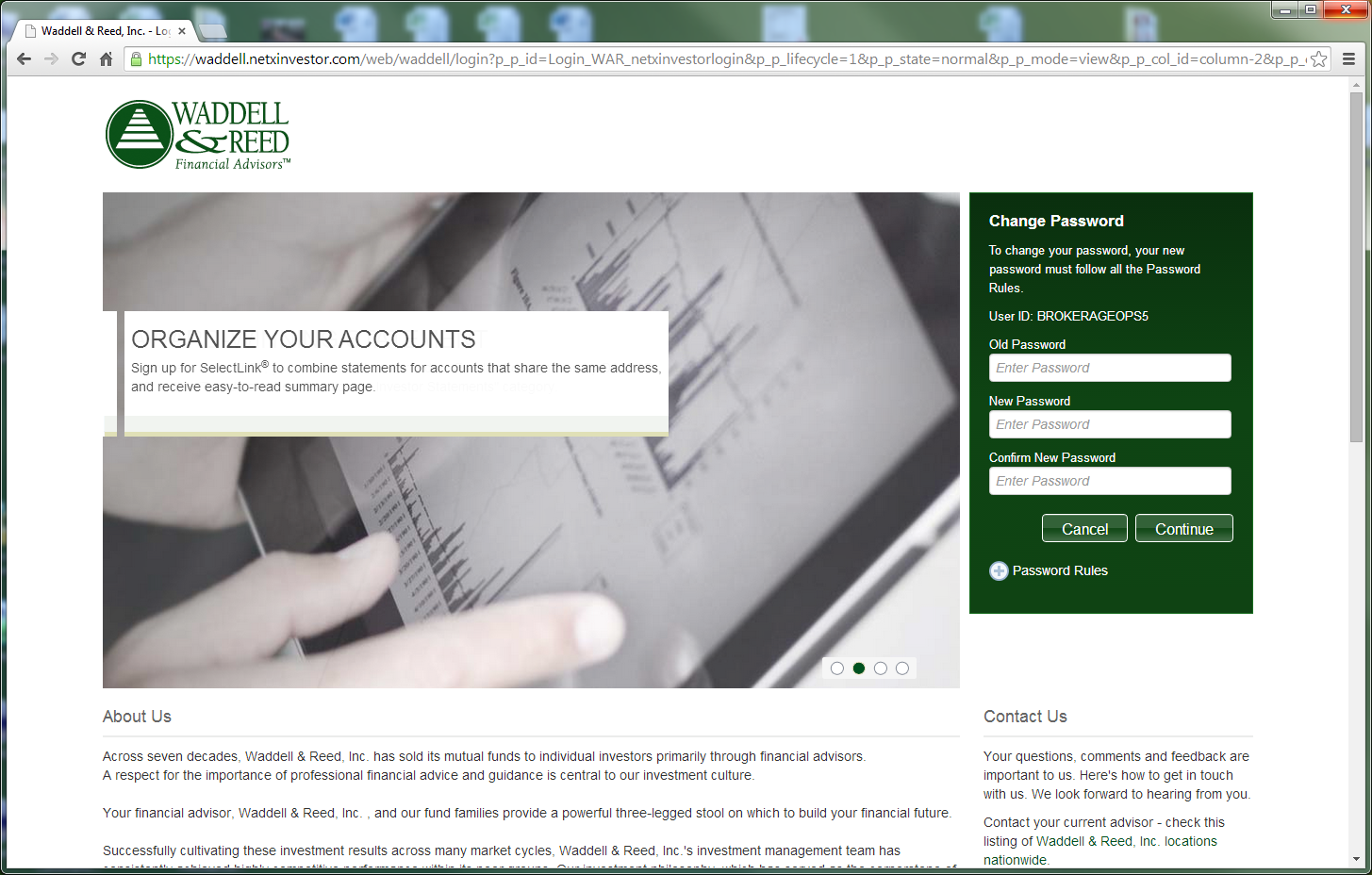 